$55,000.00HOUCK-BADDING310 ANNA ST. AKASKAAKASKA GOETZ ADDN LOT 10 BLOCK 3RECORD #7589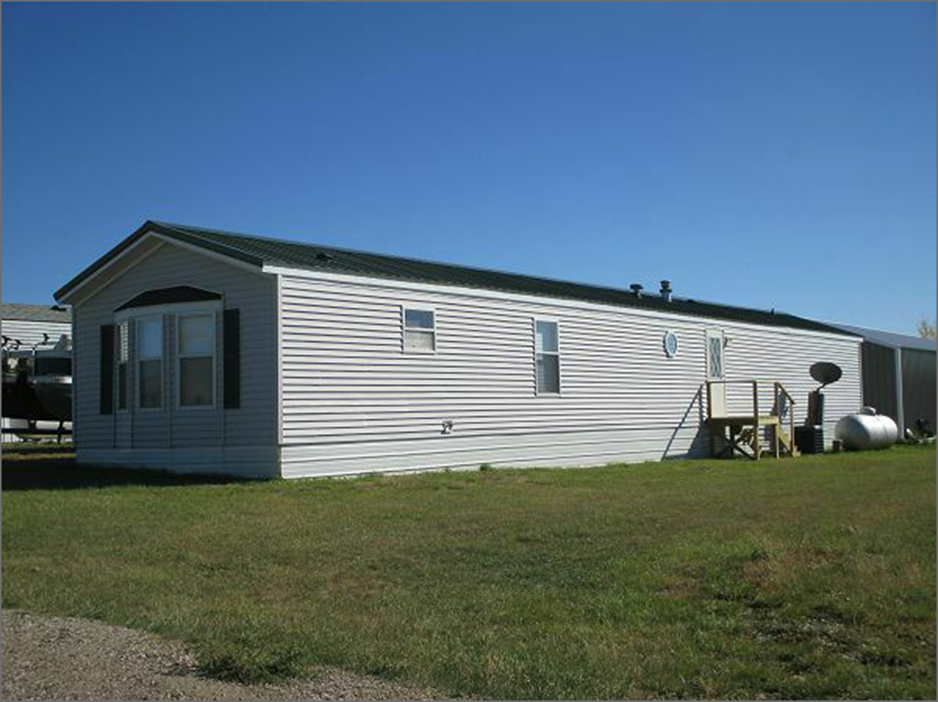 LOT SIZE 50’ X 100’                                                TOTAL LIVING AREA 1,216 SQ FTMANUFACTURED HOME                                      METAL ROOF VINYL SIDINGBUILT IN 1998                                                         CENTRAL AIRWARMED AND COOLEDSOLD ON 7/10/17 FOR $55,000ASSESSED IN 2017 AT $34,745                                   RECORD #7589ASSESSED IN 2012 AT $33,550